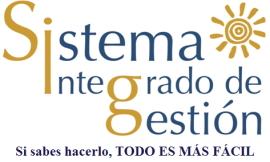 UNIVERSIDAD DE CALDASUNIVERSIDAD DE CALDASFORMATO PARA EL REGISTRO DE ESTUDIANTES ESPECIALESFORMATO PARA EL REGISTRO DE ESTUDIANTES ESPECIALESCODIGO: R-2656-I-PR-770VERSION:1DATOS PERSONALESNombresNombresNombresNombresPrimer apellidoPrimer apellidoPrimer apellidoPrimer apellidoPrimer apellidoPrimer apellidoPrimer apellidoPrimer apellidoSegundo apellidoSegundo apellidoSegundo apellidoSegundo apellidoSegundo apellidoSegundo apellidoFecha de nacimientoGéneroGéneroGéneroGéneroGéneroTipo de documentoTipo de documentoTipo de documentoTipo de documentoTipo de documentoTipo de documentoTipo de documentoTipo de documentoTipo de documentoTipo de documentoTipo de documentoNúm. documentoFMMPasaportePasaporteTICCCEFecha de Expedición del DocumentoFecha de Expedición del DocumentoFecha de Expedición del DocumentoFecha de Expedición del DocumentoFecha de Expedición del DocumentoFecha de Expedición del DocumentoFecha de Expedición del DocumentoTeléfono fijoTeléfono fijoTeléfono fijoTeléfono fijoNúm.celularNúm.celularNúm.celularNúm.celularNúm.celularNúm.celularPaís/origenE-mailE-mailE-mailE-mailE-mailE-mailE-mailPaís de residenciaPaís de residenciaPaís de residenciaPaís de residenciaCiudad y Dirección de residenciaCiudad y Dirección de residenciaCiudad y Dirección de residenciaCiudad y Dirección de residenciaCiudad y Dirección de residenciaCiudad y Dirección de residenciaCiudad y Dirección de residenciaNombre del ProgramaNombre del ProgramaNombre del ProgramaNombre del ProgramaNombre del ProgramaNombre del ProgramaTipo de programa (Marque con una X)Tipo de programa (Marque con una X)Tipo de programa (Marque con una X)Tipo de programa (Marque con una X)Tipo de programa (Marque con una X)Tipo de programa (Marque con una X)Tipo de programa (Marque con una X)Tipo de programa (Marque con una X)Tipo de programa (Marque con una X)Tipo de programa (Marque con una X)Tipo de programa (Marque con una X)Tipo de programa (Marque con una X)PregradoPregradoPosgradoPosgradoPosgradoASIGNATURAS QUE DESEA CURSAR EN LA UNIVERSIDAD DE CALDASCódigoMateriaActividad académicaDepartamento en el cual se oferta  Fecha de inicioCréditosGrupoFirma avalAutorización cupoFirma del solicitante